Short instructions on how to fill in diploma documents in English:You can move between the individual editable fields with the Tab key. Only the editable fields can be filled in and completed. The exam type and final graduate title can be selected from the drop-down list. If necessary, you can familiarize yourself with the translations of the titles and exam types by pressing the F1 key - when the cursor is in the appropriate field (this applies to drop-down lists). This is shown in the screen below. 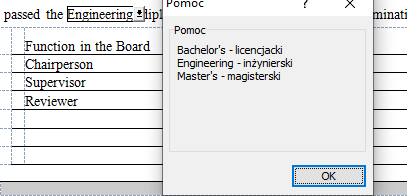 